 Daily SOAR Card(Strengthening Optimistic Attitudes Responsibly) Student Name: ____________________  Date________________________       CICO Representative: __________________________Goal (points to earn): 27    Points Received: _____   % of Points: ____   Possible points total:    Daily Goal: 9 out of 16 or 27 out of 48	Met Goal:   Yes  /    noDaily Behavior Sheet   (2) Great   (1) OK    (0) Goal not met Teacher Comments: _______________________________________________________________________________________________________________________________________________________________________________________________________________________________________________________________________________________-----------------------------------------------------------------------------------------------------------------------------------------------------------------------------------------------------------------------------------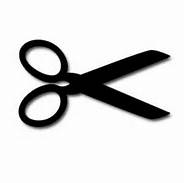 GOALS12 3Lunch 4567 2      1      0  2      1      0 2      1    02      1     0 2     1      02     1     02     1      02     1     0 2       1     0 2      1      0 2      1     02     1      0 2     1      0 2     1     02     1     02     1     0 2        1      0 2      1       0 2      1     02     1      0 2     1      02     1     02     1     02     1     0                           Teacher’s Initial:                                            Totals:Goals123Lunch45672      1      02      1     02      1      02      1       02     1      02     1     02     1     02     1     02      1      02     1      02      1       0  2     1       02      1       02     1     02     1     02     1     02      1      02       1     02      1       0 2       1      02       1      02     1     02     1     02     1     0